1.16	examinar cuestiones relacionadas con sistemas de acceso inalámbrico, incluidas redes radioeléctricas de área local (WAS/RLAN) en las bandas de frecuencias entre 5 150 MHz y 5 925 MHz, y tomar las medidas reglamentarias adecuadas, entre ellas la atribución de espectro adicional al servicio móvil, de conformidad con la nueva Resolución 239 (CMR-15);IntroducciónEl presente documento somete a la consideración de la Conferencia una propuesta relativa a la banda 5 150-5 250 MHz en el marco del punto 1.16 del orden del día de la CMR-19.Las tecnologías de las telecomunicaciones repercuten notablemente en el crecimiento económico de todos los países. Una de las principales tecnologías que mejoran la eficacia de las telecomunicaciones en espacios de oficinas y en grandes complejos industriales son las redes radioeléctricas de área local (RLAN), que presentan algunas ventajas significativas con respecto a las LAN tradicionales, particularmente en materia de movilidad y ahorro de costos. La irrupción y el continuo crecimiento de redes LAN inalámbricas responden a la necesidad de reducir los costos asociados a la infraestructura de redes y de dar soporte a las aplicaciones de interconexión de redes que mejoran la eficiencia de los procesos.Las RLAN están llamadas a ser una posible solución tecnológica para las aplicaciones generalizadas de banda ancha de bajo costo. En todas las circunstancias, es necesario garantizar la protección de los servicios existentes. Por consiguiente, esta propuesta apoya el Método A3 del Informe de la RPC, especificado a continuación, respecto de la banda A del punto 1.16 del orden del día de la CMR-19:Banda A	5 150-5 250 MHz	Método A3: Revisión de la Resolución 229 (Rev.CMR-19) – Utilización de las bandas 5 150-5 250 MHz, 5 250-5 350 MHz y 5 470-5 725 MHz por el servicio móvil para introducir sistemas de acceso inalámbrico, incluidas las redes de radiocomunicaciones de área local.PropuestaMOD	GHA/MLI/NIG/SEN/TGO/99/1#49952RESOLUCIÓN 229 (REV.CMR-)Utilización de las bandas 5 150-5 250 MHz, 5 250-5 350 MHz y 5 470-5 725 MHz
por el servicio móvil para la implementación de sistemas de acceso
inalámbrico, incluidas las redes radioeléctricas de área localLa Conferencia Mundial de Radiocomunicaciones (),considerandoa)	que la CMR-03 atribuyó a título primario las bandas 5 150-5 350 MHz y 5 470-5 725 MHz, al servicio móvil para introducir sistemas de acceso inalámbrico (WAS), incluidas las redes radioeléctricas de área local (RLAN);b)	que la CMR-03 decidió hacer una atribución adicional a título primario al servicio de exploración de la Tierra por satélite (SETS) (activo) en la banda 5 460-5 570 MHz y al servicio de investigación espacial (SIE) (activo) en la banda 5 350-5 570 MHz;c)	que la CMR-03 decidió que el servicio de radiolocalización pase a la categoría primaria en la banda 5 350-5 650 MHz;d)	que la banda 5 150-5 250 MHz está atribuida en todo el mundo a título primario al servicio fijo por satélite (SFS) (Tierra-espacio) y que esta atribución está limitada a los enlaces de conexión de los sistemas de satélites no geoestacionarios del servicio móvil por satélite (número 5.447A);e)	que la banda 5 150-5 250 MHz también está atribuida al servicio móvil a título primario en algunos países (número 5.447), a reserva del acuerdo obtenido bajo el número 9.21;f)	que la banda de frecuencias 5 250-5 460 MHz está atribuida al SETS (activo) y la banda de frecuencias 5 250-5 350 MHz al SIE (activo), ambas a título primario;g)	que la banda de frecuencias 5 250-5 725 MHz está atribuida a título primario al servicio de radiodeterminación;h)	que es necesario proteger los servicios primarios existentes en las bandas 5 150-5 350 MHz y 5 470-5 725 MHz;i)	que los resultados de los estudios del UIT-R indican que la compartición de la banda 5 150-5 250 MHz entre los WAS, incluidas las RLAN, y el SFS es viable en condiciones específicas;j)	que los estudios han demostrado que la compartición entre los servicios móvil y de radiodeterminación en las bandas 5 250-5 350 MHz y 5 470-5 725 MHz sólo es posible si se aplican técnicas de reducción de interferencia, tales como la selección dinámica de frecuencias;k)	que es necesario especificar un límite de p.i.r.e. apropiado y, cuando sea preciso, restricciones operacionales para los WAS, incluidas las RLAN, del servicio móvil en las bandas 5 250-5 350 MHz y 5 470-5 570 MHz, a fin de proteger los sistemas del SETS (activo) y del SIE (activo);l)	que la densidad de instalación de los WAS, incluidas las RLAN, dependerá de un cierto número de factores, incluida la interferencia dentro del sistema y la disponibilidad de otras tecnologías y serviciosconsiderando ademása)	que la interferencia de un único WAS, incluidas las RLAN, que cumpla las restricciones operacionales estipuladas en el resuelve 2 no ocasionará por sí misma ninguna interferencia inaceptable a receptores del SFS a bordo de satélites en la banda 5 150-5 250 MHz;b)	que cabe la posibilidad de que estos receptores experimenten un efecto inaceptable debido a la interferencia combinada procedente de los WAS, incluidas las RLAN, especialmente en el caso de que proliferen estos sistemas;c)	que la instalación mundial de los WAS tendrá un efecto combinado en los receptores del SFS a bordo de satélites, incluidas las RLAN, y que quizás las administraciones no puedan determinar la fuente de interferencia y el número de WAS, incluidas las RLAN, que funcionan simultáneamente,observandoa)	que, antes de la CMR-03, un cierto número de administraciones elaboró su propia reglamentación para permitir que los WAS en interiores y exteriores, incluidas las RLAN, funcionen en diversas bandas que se consideran en esta Resolución;b)	que, en respuesta a la Resolución 229 (CMR-03)*, el UIT-R elaboró el Informe UIT-R M.2115, que contiene los procedimientos de prueba para aplicar la selección dinámica de frecuencias,reconociendoa)	que en la banda 5 600-5 650 MHz se ha instalado un gran número de radares meteorológicos situados en tierra que proporcionan servicios meteorológicos nacionales esenciales, de conformidad con la nota número 5.452;)	que los criterios de calidad de funcionamiento e interferencia de los sensores activos a bordo de vehículos espaciales del SETS (activo) figuran en la Recomendación UIT-R RS.1166;)	que la Recomendación UIT-R M.1652 describe una técnica de reducción de la interferencia para proteger los sistemas de radiodeterminación;)	que la Recomendación UIT-R RS.1632 identifica un conjunto apropiado de restricciones aplicables a los WAS, incluidas las RLAN, a fin de proteger el SETS (activo) en la banda 5 250-5 350 MHz;)	que la Recomendación UIT-R M.1653 identifica las condiciones de compartición entre los WAS, incluidas las RLAN y el SETS (activo) de la banda 5 470-5 570 MHz;)	que las estaciones del servicio móvil también deben diseñarse para poder suministrar, en promedio, distribución casi uniforme de la utilización del espectro por las estaciones en toda banda utilizada a fin de mejorar la compartición con los servicios por satélite;)	que los WAS, incluidas las RLAN, proporcionan soluciones eficaces de banda ancha;)	que es necesario que las administraciones se aseguren de que los WAS, incluidas las RLAN, satisfagan las técnicas de reducción de la interferencia requeridas, por ejemplo, a través de procedimientos de conformidad de los equipos u observancia de normas,resuelve1	que la utilización de estas bandas por el servicio móvil tenga por objeto implementar los WAS, incluidas las RLAN, según se describen éstos en la versión más reciente de la Recomendación UIT-R M.1450;	que, en la banda 5 250-5 350 MHz, las estaciones del servicio móvil se limiten a una p.i.r.e. media máxima de 200 mW y a una densidad de p.i.r.e. media máxima de 10 mW/MHz en cualquier banda de 1 MHz. Se pide a las administraciones que tomen las medidas adecuadas para que la mayoría de las estaciones del servicio móvil funcionen en interiores. Además, las estaciones del servicio móvil autorizadas a funcionar en interiores o exteriores pueden funcionar con una p.i.r.e. media máxima de 1 W y una densidad de p.i.r.e. media máxima de 50 mW/MHz en cualquier banda de 1 MHz, y cuando funcionen con una p.i.r.e. media superior a 200 mW estas estaciones deberán cumplir la siguiente máscara de valores p.i.r.e. en función del ángulo de elevación, donde  es el ángulo por encima del plano horizontal local (de la Tierra):	−13 dB(W/MHz)		para	0°	≤  < 8	−13 − 0,716( − 8) dB(W/MHz)	para	8°	≤  < 40	−35,9 − 1,22( − 40) dB(W/MHz)	para	40°	≤  ≤ 45	−42 dB(W/MHz)		para	45°	< ;	que las Administraciones puedan beneficiarse de cierta flexibilidad a la hora de adoptar otras técnicas de reducción de la interferencia, siempre que elaboren su reglamentación nacional correspondiente para cumplir las obligaciones relativas a lograr un nivel de protección equivalente del SETS (activo) y del SIE (activo) basándose en las características de su sistema y en los criterios de interferencia indicados en la Recomendación UIT-R RS.1632;	que, en la banda 5 470-5 725 MHz, las estaciones del servicio móvil se limiten a una potencia máxima de transmisor de 250 mW con una p.i.r.e. media máxima de 1 W y una máxima densidad de p.i.r.e. media de 50 mW/MHz en cualquier banda de 1 MHz;	que, en las bandas 5 250-5 350 MHz y 5 470-5 725 MHz, los sistemas del servicio móvil empleen controles de potencia del transmisor capaces de garantizar una reducción media de al menos 3 dB de la potencia de salida media máxima de los sistemas o, en caso de no emplearse controles de potencia del transmisor, que la p.i.r.e. media máxima se reduzca en 3 dB;	que, en las bandas 5 250-5 350 MHz y 5 470-5 725 MHz, los sistemas del servicio móvil apliquen las medidas de reducción de la interferencia que figuran en el Anexo 1 a la Recomendación UIT-R M.1652-1, a fin de asegurar un comportamiento compatible con los sistemas de radiodeterminación,invita a las administracionesa  apropiada el funcionamiento de estaciones del servicio móvil con la máscara de p.i.r.e. en función del ángulo de elevación, según el resuelve , invita al UIT-R	a proseguir los estudios sobre técnicas de reducción de la interferencia, con el fin de proteger al SETS contra las estaciones del servicio móvil;	a proseguir los estudios sobre métodos de prueba y procedimientos adecuados para aplicar la selección dinámica de frecuencias, teniendo en cuenta la experiencia práctica.Motivos: Para permitir el funcionamiento de las RLAN en exteriores aplicando las mismas condiciones de uso definidas para la banda de frecuencias 5 250-5 350 MHz en el resuelve 4 de la Resolución 229 (Rev.CMR-12).______________Conferencia Mundial de Radiocomunicaciones (CMR-19)
Sharm el-Sheikh (Egipto), 28 de octubre – 22 de noviembre de 2019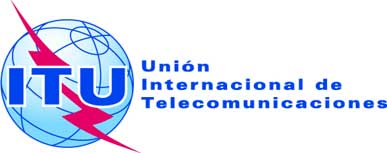 SESIÓN PLENARIADocumento 99-S7 de octubre de 2019Original: inglésGhana/Malí (República de)/Nigeria (República Federal de)/
Senegal (República del)/Togolesa (República)Ghana/Malí (República de)/Nigeria (República Federal de)/
Senegal (República del)/Togolesa (República)Propuestas para los trabajos de la ConferenciaPropuestas para los trabajos de la ConferenciaPunto 1.16 del orden del díaPunto 1.16 del orden del día